寒假28天规划练习——英语爱智康初中学科部  Jill吴老师整理我们都知道寒假是一个弯道超车的最佳学习时间，还有句话是这样说的：不怕同学是学霸，就怕学霸过寒假！对于初三毕业班学生来说，这个寒假尤为珍贵，怎样抓住这个超车时机，合理的学习规划必然是很重要的。对于英语来说，我们寒假主要帮大家梳理单选知识点，同时辅以完形、阅读、书面表达的练习，保持做题的手感，巩固单词记忆。After the rainstorm, he went outside with his family and _____ the neighborhood in a mess.A．finding	B.to find	C. found	D. findsWhen I went to say goodbye to Anna, she _________ the piano.A. is playing	B. plays	C. was playing		D. playedAll the students are happy to know that the new chemistry lab _____ in two years.A. buildsB. buildC. was builtD. will be built—Do you know the film Big Hero 6?—Sure. I like it very much and I            it three times since it was on.A. seeB. sawC. have seenD. am seeing— What did the teacher say to you just now?— She asked _____.A. where did I learn JapaneseB. where I learned JapaneseC. where do I learn JapaneseD. where I learn Japanese---Must we leave the reading room before 5 o'clock?---No, you _______. You can stay here until 5:30.A. can'tB. needn'tC. mustn'tD. shouldn't----- John, I ________your brother for a long time.----- Oh, he is studying in America now.A. don’t seeB. haven’t seenC. won’t seeD. didn’t see完形填空（一）练习Mrs. Wettiner was old and blind. But she tried to do everything for herself.  She even used to go for walks alone from her home once a day for exercise and fresh air, and found her way by      1      things with her white stick. She learnt where everything was, so she never lost her way.But then one day some men came and cut down some trees at the side of the road which she followed. When she reached that place that evening, she didn't feel the trees with her stick, so she was in      2      .She stopped for a minute and      3      , but she didn't hear any other people, so she went ahead for a kilometer or two, and then she heard water under her."Water?" she said aloud, and stopped. "Am I      4      ? I suppose so. I must be on a bridge, and there must be a river under me. I've been told that there's a river in this part of the country. But I don't know its exact position（位置）. How am I going back to my home from here?"All at once she heard a young man's friendly      5      near her. It said, "Excuse me, can I help you?""How kind of you!" Mrs. Wettiner answered      6      . "Yes, please. I'm lost. Some of the trees which I follow when I go for my evening walk have been removed today, and if I hadn't been lucky enough to come across you, I don't know what I'd have done. Can you please help me to get home?""Certainly," the man answered. "Where do you live?"Mrs. Wettiner told him, and they began walking. The man took Mrs. Wettiner to her home, and she      7      him in and gave him some coffee and a piece of cake. She told the man how      8      she was that she had met him."Don't thank me," the young man said. "I want to thank you because I was trying to make up my mind to throw myself into the river. But I'm not going to do it now."1. A. reading	B. touching		C. making	D. helping2. A. difficulty	B. happiness		C. control	D. action3. A. rested	B. watched		C. shouted	  D. listened4. A. tired		B. busy			C. lost		D. crazy5. A. voice		B. noise			C. speech	D. talk6. A. proudly	B. patiently		C. excitedly	D. doubtfully7. A. ordered	B. joined		C. helped	D. invited8. A. careful		B. thankful		C. forgetful	D. harmful完形填空（二）练习Something caught my eyes when I was walking down the street. Two silver coins were shining in a melting( 溶化的）snow bank, so I dug through the snow looking for more.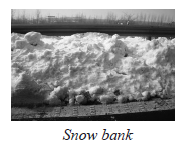 Of course, I just ended up with really cold hands. I put the two      1      into my pocket and went home, colder but richer. I began to think about how to spend the money.Two days later, Mary and her little sister Sue were      2      the snow banks. "Finders are keepers" was my first thought. I didn't want to hand them out even though Sue was already      3      . "I dropped them right here，"she said between tears. Her hands were cold and red for digging in the snow. "Maybe they slid（滑落） down the street with the melting snow. Let's dig over there." Mary's      4      sounded conﬁdent."They'll never know" was my second thought，and I walked past them. "Phil，have you seen two silver coins?" asked Mary. Sue looked up from digging. Her eyes were      5      ."Tell a lie" was my third thought. "As a matter of fact " I hesitated ( 犹豫），"I dug two coins out of that snow bank just a few days ago. I      6      who might have lost them. " Sue hugged me with a big smile, "Oh, thank you, thank you. "Wealth got through dishonest means（方法，手段） does not bring happiness.If you get your money by taking advantage of others or by      7      others, you will not be happy with it. You will think you are a base person.Many people think that when they become rich and successful, happiness will      8      follow. Let me tell you that nothing is further from the truth. Now I feel happy and satisﬁed.1. A. coins		B. bills		C. checks	D. notes2. A. watching	B. cleaning	C. searching	D. making3. A. worrying	B. crying	C. exciting	D. shouting4. A. voice		B. talk		C. speech	D. reason5. A. thankful	B. hopeful	C. careless	D. fearless6. A. imagined	B. expected	C. wondered	D. remembered7. A. shaming	B. forcing	C. controlling	D. hurting8. A. gradually	B. quietly	C. actually		D. naturally完形填空（三）练习Mother's DayWhen I was in the third grade, Mother's Day came around much too quickly; Ifound myself empty-handed with nothing to give my      1      on her special day. So I was      2      when an announcement over the loud speaker said that one of the older graders would be selling pins that said "No.1 Mom" . It may not sound like much, but to an 8-year-old, it's perfect.So each day I told myself that the following day I would      3      the money to buy the pin, but I always forgot. And I was very disappointed when the principal and a few of the older kids selling pins came into my classroom and announced that it was the      4      day to buy them.I was always afraid of my principal. If you stepped out of line, she was quick to set you straight. On this day, however, my principal was in a good mood. And she must have heard me tell my classmates I'd forgotten my      5      again. I wasn't      6      , but she knew I really wanted to buy a pin.After she left, I got called to her office. I'd never been there ever, so I was terrified. When I arrived, she told me to come to her desk, and she pulled out the pin I'd had my eye on for      7      . "The kids gave me this to give to my mother," she began, "but my mom passed away, so I want you to have it."Taking the pin, I didn't know what to say. I probably thanked her. I proudly presented this free luxury to my mother.I don't know if my mom still has the pin, and I don't know if the principal remembers giving it to me. But I will never forget that act of      8      from someone I'd never expected it from.1. A. mother		B. classmate		C. principal		D. friend2. A. bored		B. interested		C. excited		D. surprised3. A. borrow		B. bring			C. collect		D. save4. A. exact		B. big			C. best			D. last5. A. schoolbag	B. homework	C. money		D. book6. A. crying		B. studying		C. talking		D. playing7. A. years		B. days			C. hours			D. months8. A. happiness	B. patience		C. support		D. kindness完形填空（四）练习Real Solutions（解决方法）to Problems       Thirty engineers were working as a team in a company. They were young and eager to learn. The management decided to teach them about finding real solutions to problems.       One day, the team was called for a      1      in a hall. They were quite surprised and all reached the hall holding various      2      . As they entered, they found a box placed in the center, full of flat balloons.       The manager asked everyone to pick a balloon and blow it up. Then they were asked to write their names on their respective（各自的）balloons      3      so that the balloons wouldn't blow out. All tried, but not everyone was      4      . Five balloons blew out due to pressure（压力）.       Those who failed to mark their names on the balloons were      5      out of the game. As a result, 25 engineers came to the next level. All the balloons carrying their names were      6      and then put into a room, here and there.       The engineers were told to pick the balloon with his or her name on. All the 25 engineers began to search for the respective balloons in a rush. It was almost 15 minutes but no one was able to      7      the right one. The second level of the game was over.       Then came the final level. The engineers were asked to pick any balloon and give it to the person named on the balloon. Within a couple of minutes, all balloons      8      the hands of the respective engineers.       The manager announced this was the real solution to the problem. Many times in our life, sharing and helping others give us real solutions to problems.1. A. game		B. show		C. concert		D. party2. A. purposes	B. suggestions	C. thoughts	D. plans3. A. quietly		B. carefully		C. secretly	D. clearly4. A. honest		B. ready			C. patient	D. successful5. A. checked	B. helped		C. ruled		D. cheated6. A. collected	B. weighed		C. tied		D. cleaned7. A. mark		B. hide			C. number	D. find8. A. freed		B. reached		C. lifted		D. hit阅读理解AName:   James BrownSubjects: Business English, Reading and WritingExperience2005—Now   Bell College Teaching Centre of EnglishTeaching ESP classes including work with the Police Force.2001—2005   Business College of City UniversityMainly in Examination Courses and Business English, including business writing.1997—2001   English College of City UniversityTeaching special English to students from other countries.1993—1997  Gama-Bell School of EnglishTeaching   Business English classes with local British Airways representatives.1990—1993   Ash tree Primary School and Summer SchoolClass teacher (8-9 years olds)（1）James Brown is a ____________.A. teacher		B. student		C. worker		D. policeman（2）James Brown was in ________ in 2002.A. Gama-Bell School of EnglishB. Bell College Teaching CentreC. Business College of City UniversityD. English College of City University（3）James Brown was in Ash tree Primary School for ________years.A. 1-3		B. 3-4		C. 5-7		D. 8-9（4）This passage is about Mr. Brown’s_________.A. hobby	B. life		C. family	D. experience阅读理解BDear Alfred,I want to tell you how important your help is to my life.Growing up, I had people telling me I was too slow, though, with an IQ of 150 plus. I'm anything but stupid. The fact was that I was found to have ADHD（多动症）. Anxious all the time was unable to keep focused（专注的） for more than an hour at a time.However, when something did interest me, I could become absorbed. In high school, I became curious （好奇的） about the computer, and built my first website. Moreover, I completed the senior course of Computer Basics, plus five relevant pre-college courses.While I was exploring my curiosity, my disease got worse. I wanted to go to college after high school. but couldn't. So, I was killing my time at home until June 2012 when I discovered the online computer courses of your training center.Since then, I have taken courses like Data Science and Advanced Mathematics. Currently, I'm learning your Probability course. I have hundreds of printer paper covered in self-written notes from your videos. This has given me a purpose.Last year, I spent all my time looking for a job where, without dealing with the. public, I could work alone, but still have a team to talk to. Luckily, I discovered the job-Data Analyst-this month and have been going full steam ahead. I want to prove that I can teach myself a respectful profession, without going to college, and be just as good as, if not better than, my competitors.Thank you. You've given me hope that I can follow my heart. For the first time, I feel good about myself because I'm doing something, not because someone told me I was doing good. I feel whole.This is why you're saving my life.Yours,Tanis（1）What does the underlined word "absorbed" mean in Paragraph 3?A. open		B. focused		C. curious		D. quick（2）Why didn't Tanis go to college after high school?A. She preferred taking the online courses.B. She learned enough about computer science.C. She had more difficulty keeping focused.D. She was too slow to learn so she gave up.（3） As for the working environment, Tanis prefers            .A. working by herselfB. dealing with the publicC. competing against othersD. staying with ADHD students（4）Tanis wrote this letter in order to            .A. explain why she was interested in the computer.B. share the ideas she had for her professionC. describe the courses she had taken so far.D. show how thankful she was to the center阅读C篇Hotels can make a person's stay away from home as restful as possible. Hotels provide warm beds to allow guests a peaceful night's rest. Besides, some hotels offer guests special services such as newspapers to read in the morning, fresh coffee, and even breakfast. Hotel workers want their guests to feel warm and welcome when they stay in their hotel.One hotel near the Arctic Circle, however, is different. This hotel gives its guests a cold welcome. The Ice Hotel, in Sweden, is all made of ice. The Ice Hotel might sound strange, but in some ways, it is a special hotel. It has a front lobby where guests check into the hotel, plenty of rooms to sleep in, and even room service, which guests can use to have food delivered to their rooms. The Ice Hotel is different, though, because most of the items are made from ice.It takes more than 30 tons of ice and snow to build the Ice Hotel. It melts（融化）in the summer and is rebuilt each winter. Different builders and artists create the Ice Hotel, so each winter this famous hotel has a new shape and design.The effort of building the Ice Hotel is worth it, however. Walking into the Ice Hotel is like walking into a diamond. The walls reflect even the smallest bits of light. Ice pillars（柱子）support the roof. The floor below shines like glass. Almost every inch of this hotel sparkles inside. Visiting the Ice Hotel is truly an unusual experience.Temperatures inside the Ice Hotel are usually below freezing. Guests wear warm jackets, hats, gloves, and thick boots. Even the owners of the Ice Hotel know that staying in a building with walls of ice four feet thick can be a bit cold. They have a solution though. The Ice Hotel has a sauna for its guests. A sauna is a room filled with steam, where guests can warm themselves. In a way, then, one could say that the Ice Hotel does give their guests a warm welcome after all.（1）Why must the Ice Hotel be rebuilt each year ?A. Because the hotel melts during the summer.B. Because guests suggest changes to the hotel.C. Because the hotel is damaged by the sauna.D. Because more rooms are needed at the hotel.（2）From paragraph 2 we can infer that ______.A. the Ice Hotel has temperatures below freezing but is warm insideB. guests of the Ice Hotel check in at the front lobbyC. the Ice Hotel is like other hotels except that it is made of iceD. guests of the Ice Hotel may order food that is delivered to their rooms（3）What is the purpose of the writer writing the article?A. To describe the temperature inside a hotel.B. To give information about an uncommon hotel.C. To compare different kinds of hotels.D. To encourage people to visit hotels.阅读理解D篇Are you listening to pop songs but not learning to play a musical instrument?The idea of practicing the piano or violin every day under your parents’ watchful eyes is bad enough, not to mention all the playtime you’ll lose. But you would change your mind if you knew that musical training could make you smarter, especially if you start young, according to The New York Times.In fact, the study of the benefits of music has been going on for years. Back in 1993, Nature magazine reported an experiment showing that college students who listened to 10 minutes of Mozart music before taking an IQ test scored better. This is what’s now known as the “Mozart effect”.Although scientists later found that it wasn’t IQ that had been improved, temporary（短时的）reasoning ability, this study still got them thinking—if simply listening to music can bring good effects, what would actually playing an instrument do to brain development?Now researchers at Northwestern University, US, have got the answer. They studied a group of college students—some of them had received musical training in their school years while others had not. Looking at their brain waves, researchers discovered that they acted differently when hearing complex sounds —those who had learned music before were better at picking out single pitches（音高）from a noisy background. And this was true even if the lessons had ended years ago.This ability to single out certain sounds is connected to language-based learning. For example, reading. “To learn to read, you need to have good working memory, the ability to recognize speech sounds, make sound-to-meaning connections,” professor Nina Kraus from Northern University told the New York Times. “Each one of these things really seems to be strengthened when playing a musical instrument.”But the researchers also said that there is no one best way to apply these findings. Different instruments, different teaching methods, different schedules—parents need to find what works best for the child, and children should try to enjoy themselves and their lessons. After all, music is about pleasure instead of being a tool.（1）Which of the following statements is true?A.  Listening to Mozart’s music can improve one’s IQ.B.  Playing a musical instrument is painful and a waste of time.C.  Musical training at a young age can be a great advantage.D.  Students who can play musical instruments are better at reasoning.（2） According to the article, playing a musical instrument can’t strengthen ________.A.  a good working memoryB.  the ability to make single pitchesC.  the ability to recognize different speech soundsD.  the ability to connect different sounds with their meaning（3）We can infer from this article that ___________.A.  scientists think there must be pleasure in musicB.  parents usually know what is the best for their childrenC.  scientists will find a best teaching method for musical trainingD.  children should learn to play musical instruments as early as possible（4）The article is mainly about _____________.A.  the longtime benefits of early music lessonsB.  the connection between musical training and readingC.  the effects of musical training on the development of human brainD.  different teaching methods and schedules on playing musical instruments答案：【答案】C【答案】D【答案】D【答案】C【答案】B【答案】B【答案】B【答案】完形填空（一）BADCA  CDB【答案】完形填空（二）ACBAB  CDD【答案】完形填空（三）ACBDC  ABD【答案】完形填空（四）ACBDC  ADB【答案】阅读理解A（1）A（2）C（3）B（4）D【答案】阅读理解B（1）B（2）C（3）A（4）D【答案】阅读理解C（1）A（2）C（3）B【答案】阅读理解D（1）C（2）B（3）A（4）C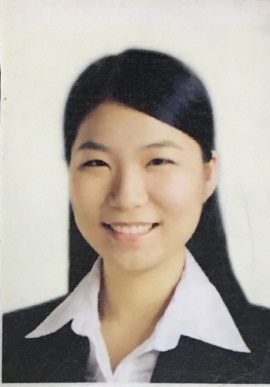 作者简介：Jill吴老师，拥有5年丰富的英语教学经验，熟悉北京中考题型以及知识点。课堂氛围轻松幽默，对待题型知识点深究挖掘。知识点细化的同时注重解题思路的总结，帮助孩子形成良好的学习习惯，多引导，多思考，多总结。